Сумська міська радаВиконавчий комітетРІШЕННЯвід    27.04.2017   №   196           У зв’язку із приведенням у відповідність з чинним законодавством, керуючись частиною першою статті 52 Закону України «Про місцеве самоврядування в Україні», виконавчий комітет Сумської міської радиВ И Р І Ш И В :Вважати такими, що втратили чинність рішення виконавчого комітету Сумської міської ради від 16.12.2014 № 619 «Про  створення комісії з координації роботи міського пасажирського транспорту» та рішення виконавчого комітету Сумської міської ради від 20.10.2015 № 588 «Про внесення змін до рішення виконавчого комітету Сумської міської ради від 16.12.2015 № 691 «Про  створення комісії з координації роботи міського пасажирського транспорту».В.о. міського голови з виконавчої роботи		          	В.В. ВойтенкоЯковенко, 700-667Розіслати: до справи, Журба О.І., Яковенко С.В.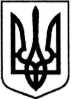 Про втрату чинності деяких рішень виконавчого комітету Сумської міської ради